Our Spinner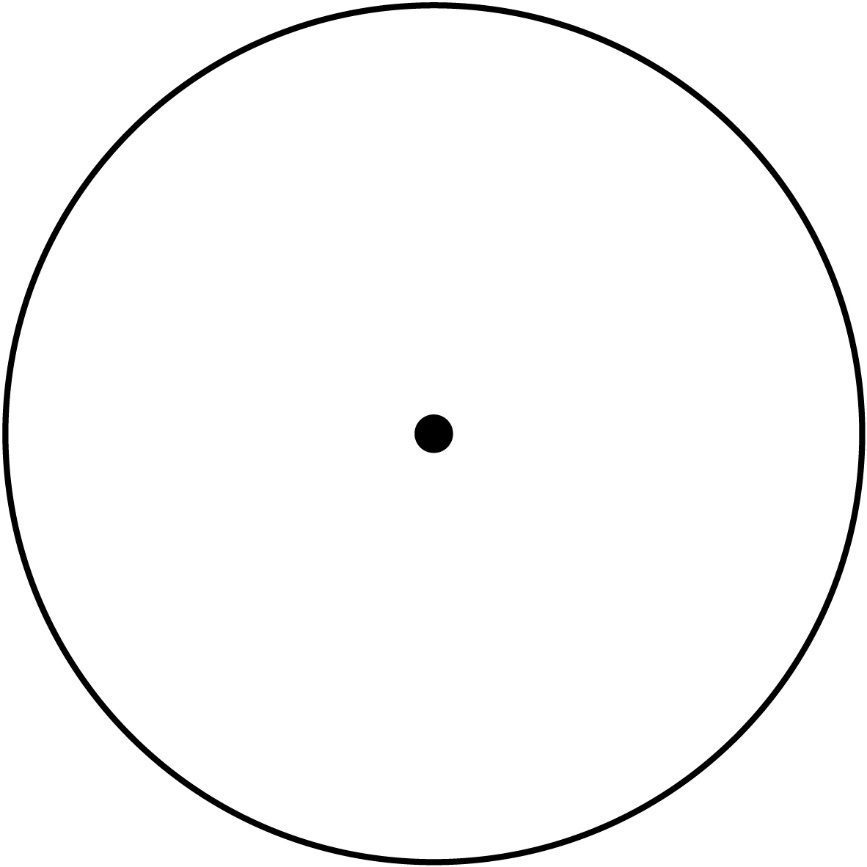 Theoretical Probabilities of Favourable OutcomesProbability Line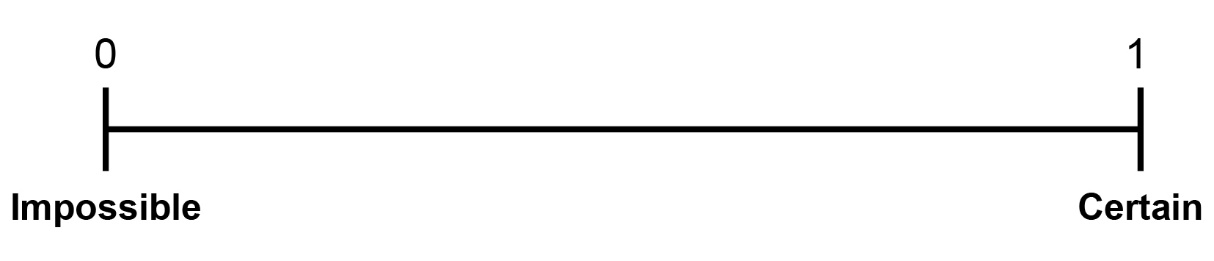 Number of Trials: ________PredictionsResults of ExperimentExperimental ProbabilitiesComparing Results with Predictions